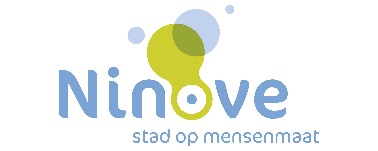 Strooien van prioriteit 2 – 3  wegen in sector 6Fabriekstraat – terug – Désiré De Bodtkaai – rechts Oude Laai – links Kaaischoolstraat – links Oude Kaai – rechts Twijnderplein                    links Dreefstraat -Pamelstraat links Nieuwe Weg terug rechts Nederwijk – rechts Keldermeersbaan – Links Astridlaan                       links Moeder Tiburcestraat -  E Demolstraat – Nederwijk             rechts Dreefstraat – Weggevoerdestraat  rechts F Tavernestraat links Doornweg –rechts Merellaan – rechts Ring                                  rechts F Tavernestraat – Links Kievitlaan – links Spekbaan                 links Koperwieklaan  rechts F Tavernestraat – rechts Doornweg            links Fazantenstraat – terug Doornweg – rechts Vinkenstraat  Aalstersesteenweg -  Albertlaan – Links Middenstraat – achteruit   Dwarsstraat – links  Weststraat – terug Dwarsstraat links Ooststraat – links Albertlaan – links Middenstraat  links Geraardsbergsestraat links Ameiveld  Molendender – Centrumlaan                                     links Kaardeloodstraat –  terug H Van Gassenstraat.                                  Links Vuurkruisersstraat – Bevrijdingslaan – links Onderwijslaan- Burchtstraat – rechts Burchtdam – Rechts Denderkaai – Vaartweg Parklaan – Arbeidstraat  Kluisweg Nijverheidslaan – Vrijheidstraat